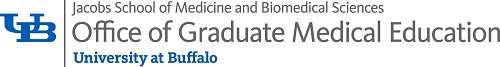 “12 Week Rule”If an International Medical School (IMG) graduate has spent more than 12 weeks of clerkship outside the country of his/her medical school, the medical school must be on the list of approved schools by the New York State Education Department in order to meet criteria for residency training in New York State (available at http://www.op.nysed.gov/prof/med/medlic.htm#cclist under the heading “Clinical Clerkships”).I have completed MORE THAN 12 weeks of medical school clerkship outside the country of my medical school, but my school is on the exceptions list at the above link.I have completed MORE THAN 12 weeks of medical school clerkship outside the country of my medical school. My school is not the exceptions list at the above link, therefore I am not eligible to apply to this residency program.I have not completed MORE THAN 12 weeks of medical school clerkship outside the country of my medical school.Printed Name:		Signature: 	Date:	 Program:		